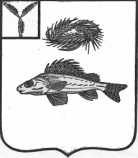 АДМИНИСТРАЦИЯЕРШОВСКОГО МУНИЦИПАЛЬНОГО РАЙОНАСАРАТОВСКОЙ ОБЛАСТИПОСТАНОВЛЕНИЕот___17.04.2023________  № ____336_________________	г. ЕршовО порядке подготовки населенияв области пожарной безопасностив муниципальном образовании город ЕршовВ соответствии с Федеральным законом Российской Федерации от 21 декабря 1994 года № 69-ФЗ «О пожарной безопасности», Федеральным законом от  6 октября 2003 года № 131-ФЗ «Об общих принципах организации местного самоуправления в Российской Федерации», приказом МЧС России от 12.12.2007 № 645 «Об утверждении норм пожарной безопасности работников организаций», постановлением Правительства Российской Федерации от 25.04.2012 № 390 «О противопожарном режиме» в целях обеспечения  пожарной безопасности на территории МО г. Ершова,  руководствуясь Уставом Ершовского муниципального района, администрация Ершовского муниципального района, ПОСТАНОВЛЯЕТ:1. Утвердить Порядок подготовки населения в области пожарной безопасности в муниципальном образовании город Ершов согласно приложению. 2. Рекомендовать руководителям предприятий, организаций и учреждений, расположенных на территории муниципального образования город Ершов, независимо от организационно-правовых форм и форм собственности:- организовать обучение, проведение инструктажей по вопросам пожарной безопасности рабочих и служащих на предприятиях, в организациях, учреждениях;- предусмотреть в бюджетах предприятий, организаций, учреждений выделение средств на реализацию мероприятий по обучению учащихся, рабочих и служащих мерам пожарной безопасности.- предусмотреть создание кабинетов (уголков) обучения мерам пожарной безопасности, обеспечив их необходимым комплектом учебной, методической литературы и наглядными пособиями.- определить необходимость введения штатных единиц, отвечающих за организацию и проведение обучения рабочих и служащих мерам пожарной безопасности на соответствующих территориях и объектах.3. Признать утратившим силу постановление администрации Ершовского муниципального района от 07.07.2017 года № 503 «Об утверждении положения о порядке организации обучения населения мерам пожарной безопасности и информирования населения о мерах пожарной безопасности на территории  Ершовского  муниципального района».4. Настоящее постановление вступает в силу с момента его подписания.5. Отделу по информатизации администрации Ершовского муниципального района разместить настоящее постановление на официальном сайте администрации Ершовского муниципального района Саратовской области.6. Контроль за исполнением настоящего постановления возложить на первого заместителя главы администрации Ершовского муниципального района.Глава Ершовского муниципального района 		                    С.А. ЗубрицкаяПриложение к постановлению администрации  Ершовского муниципального районаот  17.04.2023 г. № 336Порядокподготовки населения в области пожарной безопасности в муниципальном образовании город Ершов1. Общие положенияНастоящее положение устанавливает порядок подготовки населения муниципального образования город Ершов мерам пожарной безопасности (далее-Положение).Настоящий Порядок устанавливает единые требования к организации обучения населения в области пожарной безопасности на территории муниципального образования город Ершов, определяет его основные цели и задачи, а также группы населения, периодичность и формы обучения в области пожарной безопасности, способам защиты от опасных факторов пожара и правилам поведения в условиях пожара.Обучение в области пожарной безопасности, осуществление противопожарной пропаганды и инструктажа в области пожарной безопасности носит непрерывный многоуровневый характер и проводится в жилищном фонде, в организациях независимо от организационно-правовых форм и форм собственности, а также при совершенствовании знаний в процессе трудовой деятельности.Настоящий Порядок не отменяет установленных соответствующими правилами специальных требований к организации проведения обучения, инструктажа и проверки знаний персонала, обслуживающего объекты, подконтрольные органам государственного надзора.2. Основные цели и задачи обученияОсновными целями и задачами обучения населения в области пожарной безопасности на территории муниципального образования город Ершов являются:- соблюдение и выполнение гражданами требований пожарной безопасности в различных сферах деятельности;- усвоение гражданами порядка действий при возникновении пожара, способов защиты от опасных факторов пожара, правил применения первичных средств пожаротушения и оказания пострадавшим на пожаре первой медицинской помощи;- снижение числа пожаров и степени тяжести последствий от них;- формирование необходимого организационного, информационного, ресурсного и кадрового обеспечения системы обучения в сфере пожарной безопасности, совершенствование механизмов распространения успешного опыта государственного управления в сфере пожарной безопасности;- повышение эффективности взаимодействия органов местного самоуправления, организаций и населения в области пожарной безопасности на территории муниципального образования город Ершов;- обеспечение целенаправленности, плановости и непрерывности процесса обучения населения в области пожарной безопасности на территории муниципального образования город Ершов;- совершенствование форм и методов противопожарной пропаганды.3. Группы населения и формы обученияОбучение в области пожарной безопасности на территории муниципального образования город Ершов проходят:- физические лица, состоящие в трудовых отношениях с работодателем;- физические лица, не состоящие в трудовых отношениях с работодателем, за исключением лиц, находящихся в местах лишения свободы, в специализированных стационарных учреждениях здравоохранения или социального обслуживания;- дети в дошкольных образовательных учреждениях и лица, обучающиеся в образовательных учреждениях (далее - обучающиеся).Обучение физических лиц состоящих в трудовых отношениях с работодателем предусматривает:- проведение противопожарного инструктажа и занятий по месту работы, повышение уровня знаний рабочих, руководителей и специалистов организаций при всех формах их подготовки, переподготовки и повышения квалификации;- проведение противопожарного инструктажа не реже одного раза в год по месту проживания с регистрацией в журнале инструктажа, обязательной подписью инструктируемого и инструктирующего, а также даты проведения инструктажа;- проведение лекций, бесед, просмотр учебных фильмов на противопожарные темы;- привлечение на учения и тренировки в организациях и по месту проживания;- самостоятельное изучение требований пожарной безопасности и порядка действий при возникновении пожара.Для проведения обучения и проверки знаний работников в организациях могут создаваться пожарно-технические комиссии, а также привлекаться организации, оказывающие в установленном порядке услуги по обучению населения в области пожарной безопасности.Занятия должны проводиться в специально оборудованных кабинетах (помещениях) с использованием современных технических средств обучения и наглядных пособий (плакатов, натурных экспонатов, макетов, моделей, кинофильмов,  видеофильмов,	диафильмов и т.п.).Обучение в области пожарной безопасности на территории муниципального образования город Ершов физических лиц, не состоящих в трудовых отношениях с работодателем и лиц, не обучающихся в общеобразовательных учреждениях, проводится по месту проживания и предусматривает:- информирование в области пожарной безопасности на территории муниципального образования город Ершов, в том числе посредством организации и проведения собраний;- проведение не реже одного раза в год противопожарного инструктажа по месту проживания с регистрацией в журнале инструктажа с обязательной подписью инструктируемого и инструктирующего, а также проставлением даты проведения инструктажа;- проведение лекций, бесед на противопожарные темы;- привлечение на учения и тренировки по месту проживания;- самостоятельное изучение пособий, памяток, листовок и буклетов, прослушивание радиопередач и просмотр телепрограмм по вопросам пожарной безопасности.В образовательных организациях проводится обязательное обучение обучающихся в области пожарной безопасности на территории муниципального образования город Ершов. Обучение предусматривает:- проведение занятий в рамках общеобразовательных и профессиональных образовательных программ, согласованных с федеральным органом исполнительной власти, уполномоченным на решение задач в области пожарной безопасности, с учетом вида и типа образовательного учреждения;- проведение лекций, бесед, просмотр учебных фильмов на противопожарные темы;- проведение тематических вечеров, конкурсов, викторин и иных мероприятий, проводимых во внеурочное время;- проведение не реже одного раза в год противопожарного инструктажа обучающихся, проживающих в общежитиях образовательных учреждений;- проведение противопожарного инструктажа перед началом работ (занятий), связанных с обращением взрывопожароопасных веществ и материалов, проведением культурно-массовых и других мероприятий, для которых установлены требования пожарной безопасности;- участие в учениях и тренировках по эвакуации из зданий образовательных учреждений, общежитий.Обучение в области пожарной безопасности на территории муниципального образования город Ершов проводится в форме:- занятий по специальным программам;- противопожарного инструктажа;- лекций, бесед, учебных фильмов;- самостоятельной подготовки;- учений и тренировок.Обучение в области пожарной безопасности на территории муниципального образования город Ершов работников организаций проводится по программам противопожарного инструктажа и (или) пожарно-технического минимума.Порядок, виды, сроки обучения работников организаций в области пожарной безопасности на территории муниципального образования город Ершов, а также требования к содержанию программ профессионального обучения, порядок их утверждения и согласования определяются федеральным органом исполнительной власти, уполномоченным на решение задач в области пожарной	 безопасности.В зависимости от вида реализуемой программы обучение в области пожарной безопасности на территории муниципального образования город Ершов работников организаций проводится непосредственно по месту работы и (или) в организациях, осуществляющих образовательную деятельность.Противопожарная пропаганда осуществляется через средства массовой информации, посредством издания и распространения специальной литературы и рекламной продукции, проведения тематических выставок, смотров, конференций и использования других незапрещенных законодательством Российской Федерации форм информирования населения. Противопожарную пропаганду проводят органы государственной власти, федеральный орган исполнительной власти, уполномоченный на решение задач в области пожарной безопасности, органы местного самоуправления и организации.Обучение граждан в форме противопожарного инструктажа проводится по месту их работы (учебы), постоянного или временного проживания с целью ознакомления с требованиями утвержденных в установленном порядке нормативных документов по пожарной безопасности, а также с правилами поведения при возникновении пожара и применения первичных средств пожаротушения.Противопожарный инструктаж граждан при всех видах трудовой и учебной деятельности, связанной с производством, хранением, обращением, транспортировкой взрывопожароопасных веществ и материалов, проводится перед началом работ (занятий) одновременно с инструктажем по охране труда и технике безопасности.Организация противопожарного инструктажа граждан проводится при вступлении их в жилищные, гаражные, дачные и иные специализированные потребительские кооперативы, садово-огороднические товарищества, товарищества собственников жилья, а также при предоставлении гражданам жилых помещений по договорам социального найма, найма специализированного жилого помещения и возлагается на уполномоченных представителей данных организаций.Учения и тренировки по отработке практических действий при пожарах в жилищном фонде, в организациях проводятся по планам территориальных федеральных органов исполнительной власти, уполномоченных на решение задач в области пожарной безопасности, согласованных с исполнительными органами государственной власти Саратовской области, органами местного самоуправления Ершовского муниципального района и организациями.Тренировки персонала объектов с массовым пребыванием людей (50 и более человек) по обеспечению безопасной и быстрой эвакуации людей проводятся не реже одного раза в шесть месяцев.4. Ответственность и расходные обязательства по обучениюФинансовое обеспечение расходов, связанных с реализацией настоящего Положения осуществляется за счет средств муниципального образования город Ершов, а юридическими лицами, занимающимися вопросами эксплуатации и обслуживания жилищного фонда, за счет собственных средств. .